КАЗАХСКИЙ НАЦИОНАЛЬНЫЙ УНИВЕРСИТЕТ ИМЕНИ АЛЬ-ФАРАБИ Факультет географии и природопользования Кафедра картографии и геоинформатики ПРОГРАММАитогового экзамена по дисциплине 91377 - Автоматизация информационных систем земельного кадастра РК по образовательной программе «8D07302 - Геоинформатика»1 курс, очное обучениеАлматы, 2023Программа итогового экзамена по дисциплине 91377 – «Автоматизация информационных систем земельного кадастра РК» составлена доцентом кафедры картографии и геоинформатики Е.С. Орынгожиным на основании учебного плана образовательной программы ОП «8D07302 - Геоинформатика»Рассмотрена и рекомендована на заседании кафедры картографии и геоинформатики «____» ___________ 2023 г., протокол №___ Зав. кафедрой _________________ А.А.АсылбековаПРАВИЛА И ОПИСАНИЕ ФОРМ ПРОВЕДЕНИЯ ИТОГОВОГО ЭКЗАМЕНА по дисциплине 91377 – «Автоматизация информационных систем земельного кадастра РК»	1. Правила проведения итогового экзамена будет размещена в системе, в которой будет организовано тематические вопросы по дисциплине:  в системе Универ, в УМКД, во вкладке «Программа итогового экзамена по дисциплине»; 	2. После загрузки Правил в систему, в чате мессенджера, сообщается докторантам, в какой именно системе они могут ознакомиться с «Правилами проведения итогового экзамена» 	3. Каждый докторант в чате обязательно должен подтвердить, что он ознакомился с графиком, правилами, с требованиями инструкции по прокторингу. 	4. В запланированный по расписанию день докторантам напоминается об экзамене. 	Форма экзамена – устный 	Для кого рекомендуется: докторанты 1 курса, специальности «8D07302 - Геоинформатика»	График проведения экзамена: по расписанию, смотреть расписание Проводится на платформе: Система «Univer» Формат экзамена – офлайн. 	Условие экзамена: докторант должен подготовится за 30 минут до начала в соответствии с требованиями инструкции. 	Количество экзаменационных вопросов: 30 вопроса. 	Контроль прохождения экзамена – видеонаблюдение. 	Длительность экзамена: на подготовку одного магистранта 20 минут, на устный ответ -15 минут. 	Политика оценивания: Оценивание проводится членами комиссии утверждённым на кафедре по 100 бальной системе. 	Время на выставление баллов – до 48 часов. 	В Системе Универ – баллы выставляется вручную преподавателем в экзаменационную ведомость. 	Примечание: результаты экзамена могут быть пересмотрены по результатам видеонаблюдения. Если докторант нарушал правила прохождения экзамена, его результат будет аннулирован. 	ЗАМЕСТИТЕЛЬ ДЕКАНА ПО УМВР Генерирует на своей странице экзаменационные билеты по определенным дисциплинарным группам. При генерации можно указать весь список докторантов группы, либо выборочно указать магистрантов (для пересдачи). 	 При генерации количество билетов должно быть больше, чем количество выбранных докторантов. 	 Генерация должна проходить в рамках той группы по дисциплине, которая указана в расписании экзаменов. 	 Генерация возможна только до наступления даты и времени экзамена. В случае повторной генерации для докторантов, которые пересдают, необходимо вновь изменить дату и время группы в расписании экзаменов.	Цель и задачи дисциплины: создания и развития автоматизация информационных систем земельного кадастра РК является повышение эффективности принимаемых решений в области земли и недвижимости, а также качества выполнения технологических процессов. Создать базу данных и электронную карту земельного кадастра. Взаимодействия государственного земельного кадастра с отраслевыми кадастрами.	Задачи: Знание порядка ведения государственного земельного кадастра при обучении теме автоматизации информационных систем земельного кадастра РК в процессе обучения. Проведение работ с использованием современной информации при автоматизации информационных систем земельного кадастра Республики Казахстан. Оценка качества принципов государственного земельного кадастра в преподавании темы автоматизации информационных систем земельного кадастра РК. ИД 2.1 - оценка качества принципов государственного земельного кадастра в преподавании темы автоматизации информационных систем земельного кадастра РК. Использование принципов автоматизации информационных систем земельного кадастра Республики Казахстан при использовании современной информации. Полное освоение теоретического положения земельного кадастра и создание современной информационной базы для автоматизации информационных систем земельного кадастра. Использование принципов государственного земельного кадастра с использованием актуальных информационных документов на практических занятиях.	Компетенции (результаты обучения): 	Изучение данной дисциплины «Автоматизация информационных систем земельного кадастра РК» является необходимой основой для последующего использования полученных компетенций в подготовке докторской диссертации PhD и дальнейшей профессиональной деятельности. При обучении дисциплины «Автоматизация информационных систем земельного кадастра РК» знать порядок использования государственного земельного кадастра при обучении предмету автоматизации информационных систем земельного кадастра Республики Казахстан. При преподавании предмета автоматизации информационных систем земельного кадастра Республики Казахстан необходимо освоить подготовку основ государственного земельного кадастра. Должен иметь полное знание теоретических и практических занятий, иметь навыки и уметь создавать современную информационную базу в области автоматизации информационных систем земельного кадастра.	Темы, по которым создаются задания: 	1. Понятие земельного кадастра. Его научно-практическое значение и основные направления.	2. Земельно-кадастровый кодекс Республики Казахстан. Текст. Официальная публикация. Информация. История изменений. Ссылки. Копирование.	3. Компоненты земельного кадастра. Процедура земельного кадастра	4. Земельный фонд Республики Казахстан.	5. Категоризация земли, перевод ее из одной категории в другую.	6. Земельное право при ведении земельного кадастра.	7. Плата за землю в соответствии с законодательством о земельном кадастре.	8. Автоматизированная информационная система земельного кадастра. Его содержание, виды и назначение.	9. Использование новых технологий при проведении земельно-кадастровых работ по конкретному объекту.	10. Формирование автоматизированной информационной системы земельного кадастра Ауэзовского района города Алматы.	11. Создание автоматизированной информационной системы общего земельного кадастра.	12. Базовые ставки платы за земельные участки и кадастровая (оценочная) стоимость земельного участка.	13. Поправочные коэффициенты к базовым ставкам платы за земельные участки.	14. Земельный кадастр находится в ведении местных представительных органов и органов местного самоуправления.	15. Понятие земель населенных пунктов в земельном кадастре и его состав.	Литература:	1. Сейфуллин Ю.Т. Земельный кадастр. Алматы 2020.	2. Постановление Правительства Республики Казахстан от 20 сентября 2003 года № 958 «Правила ведения государственного земельного кадастра Республики Казахстан».	3. Земельное законодательство Республики Казахстан. Суббота. нормативные акты (с комментариями) - Алматы: Жеты-чаргы, 2018. 148 с.	4. Закон Правительства Республики Казахстан от 22.08.2019. № 851 «Об утверждении форм документов, удостоверяющих право на земельный участок». Стр. 42	5. Порядок ведения земельного кадастра в Республике Казахстан - //Сборник нормативно-правовых актов// - Алматы " Жеты-чаргы ", 2018 г., 36 стр.	6.    Интернет ресурс: http://elibrary.kaznu.kz/ruДисциплина: 91377 – «Автоматизация информационных систем земельного кадастра РК»Форма экзамена – устный. Проводится на платформе: Система «Univer» Формат экзамена – офлайн. 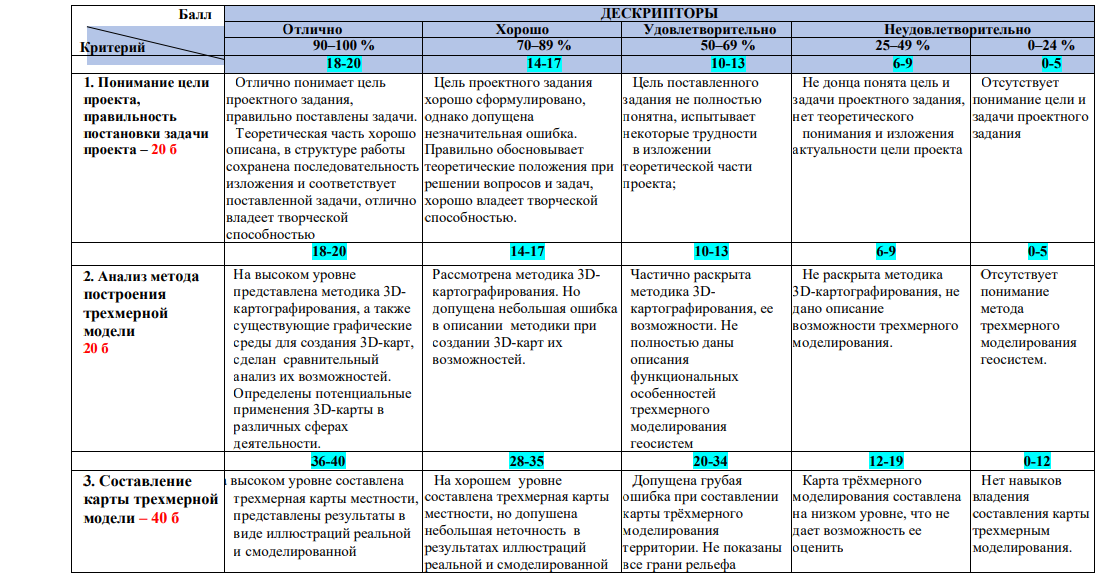 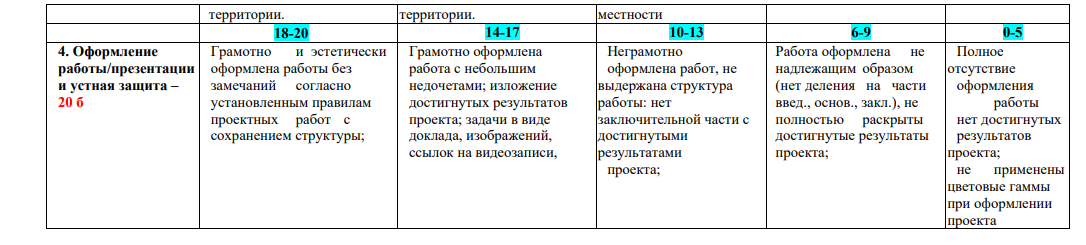 